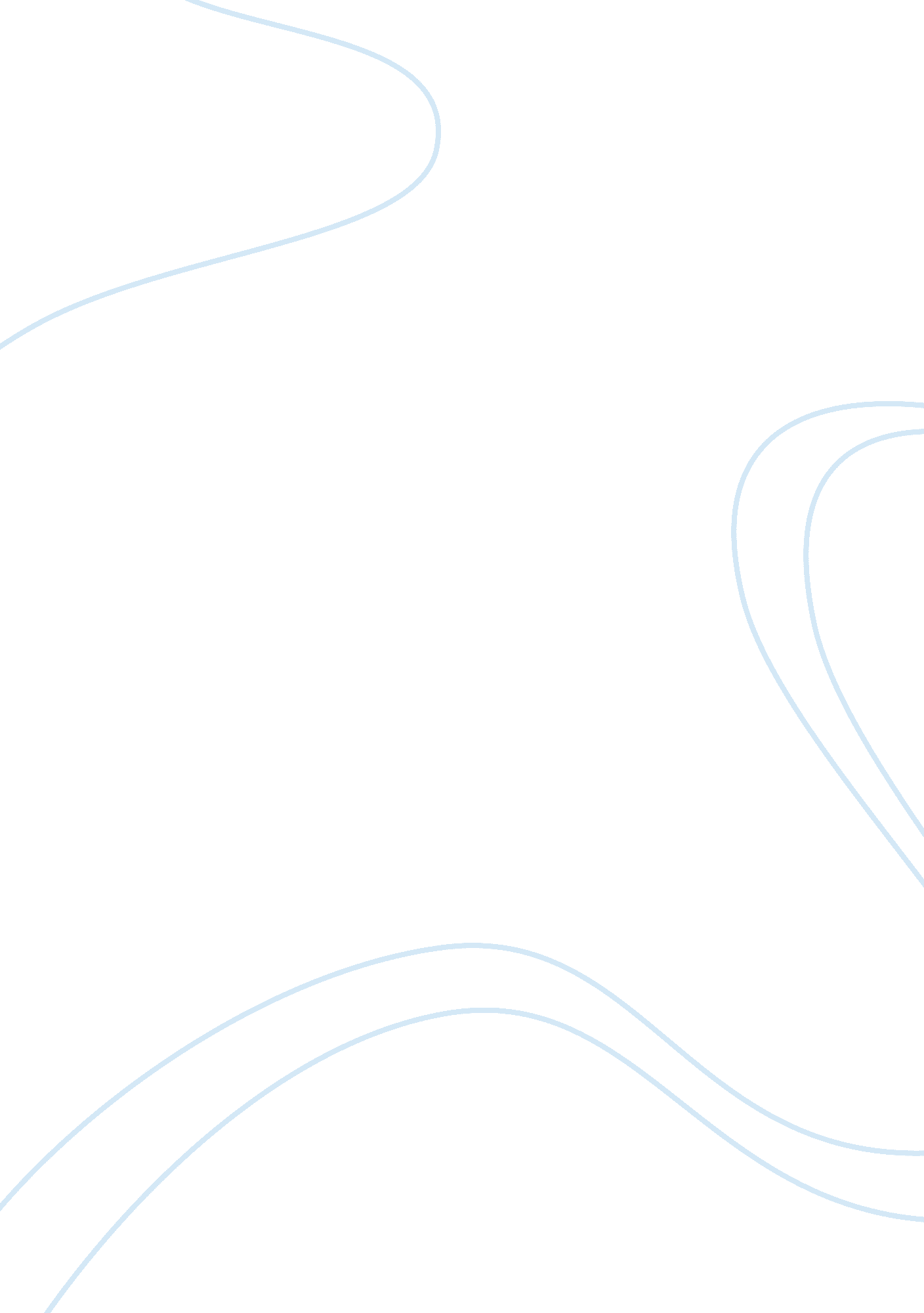 Who is kyle ungerLaw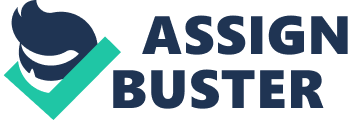 Kyle Unger Teacher Kyle Unger was a man from Manitoba who was convicted of a brutal 1990 murder of a teenage girl. Unger was incarceratedfor more than 13 years for the murder of 16-year-old Brigitte Grenier. “. She was beaten, strangled and sexually mutilated at a rock concert in the small Manitoba community of Roseisle, about 120 kilometres southwest of Winnipeg (CBC News, 2009). 
In March of 2009, a retrial was ordered for the case after federal justice Minister Rob Nicholson ruled that there Unger may be reasonable doubt that Unger may had been wrongfully convicted (Blackwell, 2005). After the trial, Madam Justice Holly Beard of the Manitoba Court of Queens Bench ruled that Kyle Unger who has been in jail for more than 13 years will be released because prosecutors had no evidence against him and that Unger was wrongfully convicted for the rape and murder of Brigitte Grenier at a rock concert in Winnipeg. Grenier was 16 when she was killed (Sorensen, 2009). 
The overturning of the conviction was based on the DNA test which shows no trace of Unger’s DNA on any of the exhibits presented and thus he could not be linked to the crime scene (CBC News, 2009). 
Kyle Unger’s previous conviction which was reversed by the court was based on a confession to an undercover police known only as Mr. Big where the officers promised a reward of money if the suspect “ will help them out”. Unger then explained that he had done the confession because he was “ young, naïve and desperate of money” (CBC News, 2009). 
Pundits commented on the trial as a legal lottery because Unger’s conviction was not based on evidence but on a mere confession (Marshall, 2011). 
References 
Is Kyle Ungers case just a legal lottery?. (n. d.). - Winnipeg Free Press. Retrieved June 9, 2014, from http://www. winnipegfreepress. com/opinion/ 
Kyle Unger. (n. d.). : murder conviction based on unreliable evidence. Retrieved June 9, 2014, from http://injusticebusters. org/04/Unger_Kyle. sh 
News, C. (2009, October 23). Kyle Unger acquitted of 1990 killing. CBCnews. Retrieved June 9, 2014, from http://www. cbc. ca/news/canada/manitoba/kyle-unger-acquitted-of-1990-killing-1. 783996 
Sorensen, E. (2009, October 23). Kyle Unger Acquitted Of Murder After 14 Years In Jail. The Huffington Post. Retrieved June 9, 2014, from http://www. huffingtonpost. com/2009/10/23/kyle-unger-acquitted-of-m_n_331717. html 